E – JuniorenPressebericht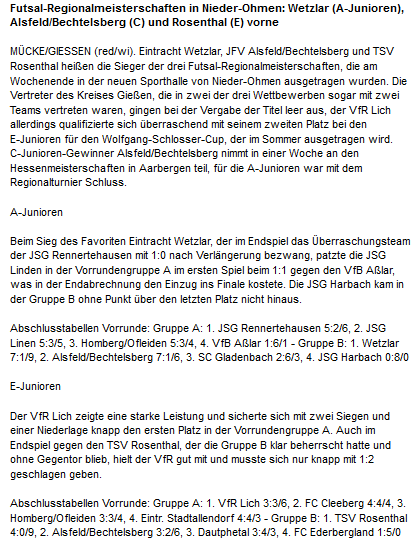 